FORMULÁRIO DE OPÇÃO PARA PARTICIPAÇÃO NAS COMISSÕES DO PROJETO DE AVALIAÇÃO DE PPC DOS CURSOS TÉCNICOS DE NÍVEL MÉDIO – IFPB – CAMPUS JOÃO PESSOA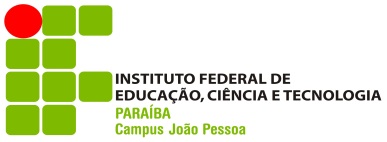 Assinale a(s) Comissão(ões) que deseja participar (máximo 2):COMISSÕES TEMÁTICASCOMISSÕES TEMÁTICASCOMISSÕES TEMÁTICASCOMISSÕES TEMÁTICASCOMISSÕES TEMÁTICASCOMISSÕES TEMÁTICASCOMISSÕES TEMÁTICASACERVO BIBLIOGRÁFICOACERVO BIBLIOGRÁFICOACERVO BIBLIOGRÁFICOAVALIAÇÃO DO PROCESSO SELETIVOAVALIAÇÃO DO PROCESSO SELETIVOEDUCAÇÃO AMBIENTALEDUCAÇÃO AMBIENTALEDUCAÇÃO AMBIENTALHORÁRIOS DOS CURSOSHORÁRIOS DOS CURSOSPESQUISA, EXTENSÃO E INOVAÇÃOPESQUISA, EXTENSÃO E INOVAÇÃOPESQUISA, EXTENSÃO E INOVAÇÃOCONHECENDO OS ESTUDANTESCONHECENDO OS ESTUDANTESPROJETO INTEGRADORPROJETO INTEGRADORPROJETO INTEGRADORANÁLISE DE DURAÇÃO DOS CURSOSANÁLISE DE DURAÇÃO DOS CURSOSRELAÇÕES ETNICO RACIAISRELAÇÕES ETNICO RACIAISRELAÇÕES ETNICO RACIAISATUALIZAÇÃO EM RELAÇÃO A BNCCATUALIZAÇÃO EM RELAÇÃO A BNCCDEMANDAS DO MUNDO DO TRABALHODEMANDAS DO MUNDO DO TRABALHODEMANDAS DO MUNDO DO TRABALHOTIC’STIC’SDIREITOS HUMANOSDIREITOS HUMANOSDIREITOS HUMANOSLÍNGUA ESTRANGEIRALÍNGUA ESTRANGEIRACOMISSÕES DE REVISÃO E SISTEMATIZAÇÃO DOS PPCS CURSOS TÉCNICOS INTEGRADOS AO ENSINO MÉDIOCOMISSÕES DE REVISÃO E SISTEMATIZAÇÃO DOS PPCS CURSOS TÉCNICOS INTEGRADOS AO ENSINO MÉDIOCOMISSÕES DE REVISÃO E SISTEMATIZAÇÃO DOS PPCS CURSOS TÉCNICOS INTEGRADOS AO ENSINO MÉDIOCOMISSÕES DE REVISÃO E SISTEMATIZAÇÃO DOS PPCS CURSOS TÉCNICOS INTEGRADOS AO ENSINO MÉDIOCOMISSÕES DE REVISÃO E SISTEMATIZAÇÃO DOS PPCS CURSOS TÉCNICOS SUBSEQUENTES AO ENSINO MÉDIOCOMISSÕES DE REVISÃO E SISTEMATIZAÇÃO DOS PPCS CURSOS TÉCNICOS SUBSEQUENTES AO ENSINO MÉDIOCOMISSÕES DE REVISÃO E SISTEMATIZAÇÃO DOS PPCS CURSOS TÉCNICOS SUBSEQUENTES AO ENSINO MÉDIOCONTABILIDADECONTABILIDADECONTABILIDADEEDIFICAÇÕESCONTROLE AMBIENTALCONTROLE AMBIENTALCONTROLE AMBIENTALELETRÔNICAEDIFICAÇÕESEDIFICAÇÕESEDIFICAÇÕESELETROTÉCNICAELETRÔNICAELETRÔNICAELETRÔNICAEQUIPAMENTOS BIOMÉDICOSELETROTÉCNICAELETROTÉCNICAELETROTÉCNICAINSTRUMENTO MUSICALEVENTOS (PROEJA)EVENTOS (PROEJA)EVENTOS (PROEJA)MECÂNICAINSTRUMENTO MUSICALINSTRUMENTO MUSICALINSTRUMENTO MUSICALSECRETARIADOMECÂNICAMECÂNICAMECÂNICAIDENTIFICAÇÃO(nome)IDENTIFICAÇÃO(nome)IDENTIFICAÇÃO(nome)MATRÍCULA MATRÍCULA MATRÍCULA CATEGORIACATEGORIACATEGORIACATEGORIACATEGORIACATEGORIACATEGORIADOCENTEDOCENTEDOCENTEDOCENTEDOCENTETÉCNICO ADMINISTRATIVOTÉCNICO ADMINISTRATIVOTÉCNICO ADMINISTRATIVOTÉCNICO ADMINISTRATIVOTÉCNICO ADMINISTRATIVOREPRESENTAÇÃO ESTUDANTILREPRESENTAÇÃO ESTUDANTILREPRESENTAÇÃO ESTUDANTILREPRESENTAÇÃO ESTUDANTILREPRESENTAÇÃO ESTUDANTIL